о проведении Спартакиады «Здоровье» среди профессорско-преподавательского состава и сотрудников образовательных организаций высшего образованияУдмуртской Республики на 2021 год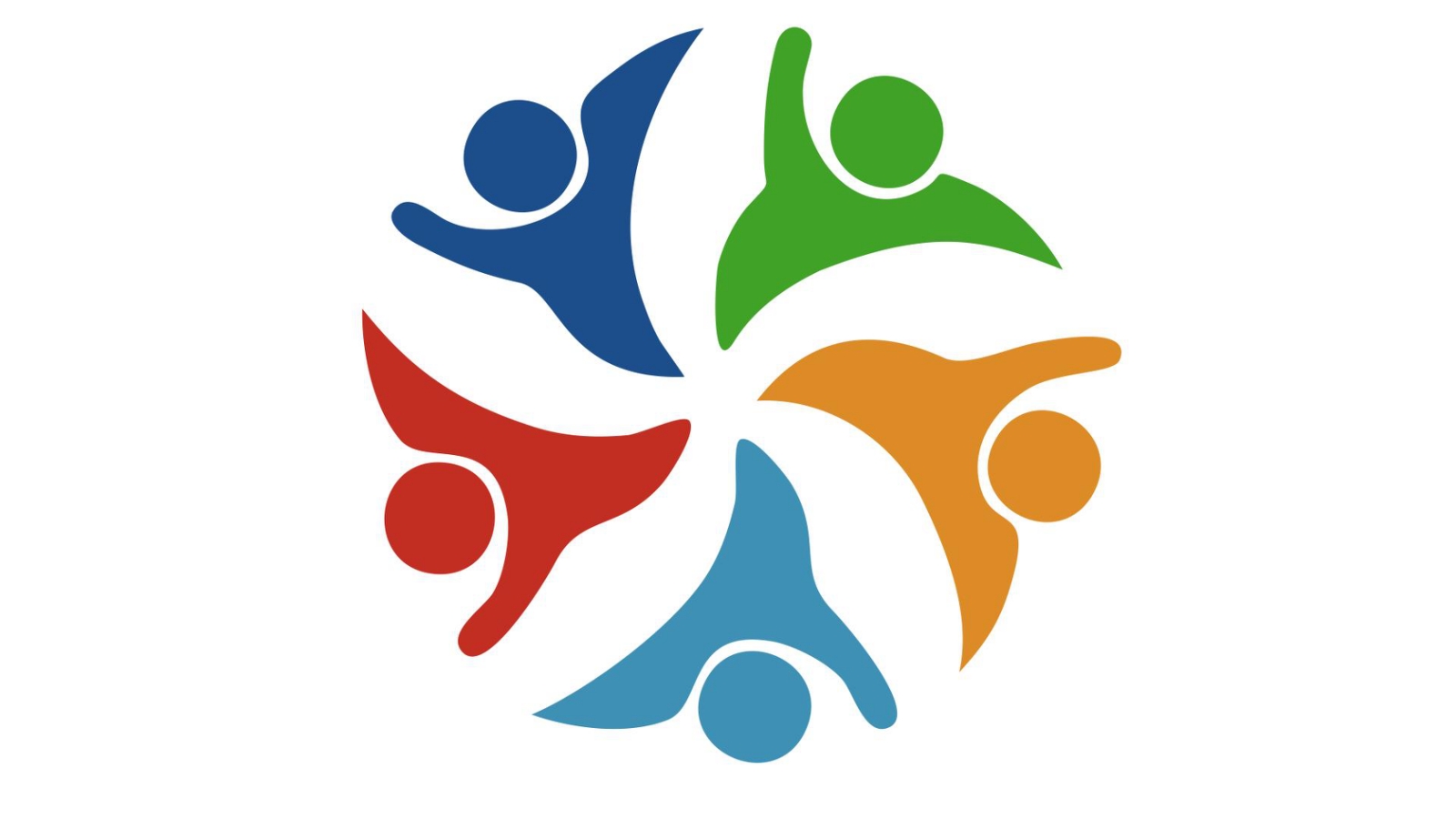 г. ИжевскОБЩИЕ ПОЛОЖЕНИЯ Спартакиада «Здоровье» среди профессорско-преподавательского состава и сотрудников образовательных организаций высшего образования Удмуртской Республики на (далее - Спартакиада) проводится в целях привлечения преподавателей и сотрудников высших учебных заведений к систематическим занятиям физической культурой и спортом, укрепления здоровья и повышения всестороннего физического развития граждан занимающихся трудовой деятельностью.МЕСТО И СРОКИ ПРОВЕДЕНИЯ СПАРТАКИАДЫСпартакиада проводится с 26 по 29 января 2021 года, место проведения – г. Ижевск. ОРГАНИЗАТОРЫ СОРЕВНОВАНИЙОбщее руководство организацией Спартакиады осуществляют Министерство по физической культуре, спорту и молодежной политике Удмуртской Республики (далее - Минспорт УР), профсоюзные организации работников высших учебных заведений Удмуртской Республики. Полномочия Минспорта УР, как организатора Спартакиады, осуществляются автономным учреждением Удмуртской Республики «Центр спортивной подготовки сборных команд» (далее - АУ УР «ЦСП») в рамках исполнения государственного задания. Непосредственное проведение соревнований Спартакиады осуществляется федерациями по видам спорта, главной судейской коллегией, ФГБОУ ВО «Ижевский государственный технический университет имени М.Т. Калашникова». Главный судья - Александр Сергеевич Юсупов, тел. 8-905-877-3013.ТРЕБОВАНИЯ К УЧАСТНИКАМ И УСЛОВИЯ ИХ ДОПУСКАК участию в соревнованиях Спартакиады допускаются: ректоры, помощники и советники ректора, проректоры, профессорско-преподавательский состав, сотрудники и аспиранты высших учебных заведений Удмуртской Республики (штатные). Студенты, совмещающие учебу и работу, до участия в соревнованиях не допускаются.С учетом профилактических мероприятий, связанных с недопущением распространения новой коронавирусной инфекции CОVID – 19 к участию в соревнованиях допускаются граждане от 18 лет до  64 лет включительно (на день прохождения мандатной комиссии).Участники Спартакиады допускаются до соревнований только при наличии допуска врача и страхового полиса на каждого участника соревнований.Наличие единой спортивной формы у всех членов команды приветствуется организаторами Спартакиады.Образовательным организациям высшего образования Удмуртской Республики предоставляется право самостоятельно разработать условия определения состава команды ВУЗа для участия в Спартакиаде. ПРОГРАММА СОРЕВНОВАНИЙ5.1. Лыжные гонкиСоревнования лично-командные. Состав команды неограничен. Зачет среди мужских и женских команд раздельный. Командное первенство определяется по 5 наилучшим местам. Программа: соревнования проводятся в один день на дистанции 2, 3, 5 км, стиль свободный:мужчины – 5 км: 1992г.р. и моложе, 1981-1991г.р., 1971-1980г.р., 1966-1970г.р., 1961-1965г.р.;мужчины –  1956-1960г.р.;женщины –  1992г.р. и моложе, 1981-1991г.р.;женщины –  1971-1980г.р., 1966-1970г.р., 1961-1965г.р., 1956-1960г.р..5.2. ВолейболСоревнования командные.Состав команд: 8 мужчин, 8 женщин. Игры проводятся раздельно среди мужских и женских команд. Соревнования проводятся согласно правилам соревнований. Система проведения игр круговая. Игры мужских команд проводятся из 3 партий, женских команд из 3-х партий.5.3. Настольный теннис Соревнования командные.Соревнования проводятся до 3-х очков по системе A-Y, B-X, C-Z, A-X, B-Y. Состав команды 5 мужчин, 5 женщин, играют 3 мужчины и 3 женщины, зачет раздельный. Соревнования проводятся согласно правил соревнований. Спортивный инвентарь: ракетки и воланы каждая команда обеспечивает самостоятельно. Требования к мячам: маркировка мячей 1 TTF 40+.5.4. ШахматыСоревнования лично – командные.Состав команды: 3 мужчины и 1 женщина.Система проведения круговая. Победитель определяется по наибольшему количеству очков. В случае равенства очков - по количеству побед, личной встрече. Контроль времени 10 минут на партию + 5сек. за каждый ход.     5.5. БадминтонСоревнования командные. Состав команды - 4 мужчины, 4 женщины, играют 3 мужчины и 3 женщины. Соревнования  проводятся в соответствии с правилами проведения  соревнований по бадминтону.Каждый участник играет не более двух игр в одном туре. Игры проходят в пяти категориях:Мужская одиночная встреча;Женская одиночная встреча;Мужская парная встреча;Женская парная встреча;Смешанная пара (микст).Соревнования проводятся по круговой системе. Каждая игра проводится из трех партий до 21 очка до двух побед. Распределение мест при круговой системе.Место устанавливается по количеству выигранных матчевых встреч. Команда, набравшая большое количество очков занимает более высокое место.Если две команды имеют одинаковое количество выигранных встреч, более высокое место занимает та команда, которая выиграет встречу между ними.Если три или более команды выиграли одинаковое количество матчевых встреч, более высокое место занимает та команда, у которой больше разница между выигранными и проигранными встречами между ними.Если после этого остается две или три команды с одинаковыми показателями, для итогового распределения мест, принимаются во внимание следующие технические показатели во встречах команд между собой:- результат личной встречи,- разница матчей,- разница партий,- разница очков.Если три или более команд выиграли одинаковое количество встреч, а также одинаковую разницу между выигранными и проигранными матчами, а также одинаковую разницу между выигранными и проигранными геймами, место определяется по разнице выигранными и проигранными очками. У кого разница больше, у того выше место.Если команда не может закончить матч во встрече, результат этого матча будет засчитан как 21-0, для определения мест в соревнованиях для других команд. Снятие по какой-либо причине во время матча считается «не завершением» матча.Спортивный инвентарь: ракетки и воланы каждая команда обеспечивает самостоятельно. Требования к воланам: Yonex 350 с зеленой окантовкой.5.6. Мини-футболСоревнования командные.Состав команды 10 человек, в поле играют 5 человек, включая вратаря. Игры проходят в 2 тайма по 20 минут. Система проведения игр круговая. Соревнования проводятся согласно правилам соревнований.5.7. ДартсСоревнования командные.Состав команды: 3 мужчины и 1 женщина. В составе команды принимают участие ректор, проректоры, помощник и советник ректора.Командные соревнования проводятся по правилам игры в дартс в упражнении «301» на списание очков с закрытием  сектора. Спортивный инвентарь: дротики на участников каждая команда обеспечивает самостоятельно.5.8. БоулингСоревнования командные.Состав команды: 4 человека. В составе команды принимают участие ректор, проректоры, помощник и советник ректора. Командное первенство определяется по общей сумме очков. Для женщин устанавливается гандикап – 8 очков. Соревнования проводятся по правилам игры в боулинг. Всем участникам турнира запрещается: использование фотоаппаратов со вспышкой во время игр, пользоваться порошками или жидкостями для рук, обуви и шаров в игровой зоне, производить самостоятельное выставление кегель или исправление счета.5.9. ПлаваниеСоревнования лично-командные. Состав команды неограничен. Зачет среди мужских и женских команд раздельный. Командное первенство определяется по сумме 3 лучших мест. Дистанция - 50 м, вольный стиль.Возрастные группы: 1987г.р. и моложе, 1972-1986г.р., 1956-1971г.р.Система проведения соревнований определяется ГСК.Победитель в личном первенстве определяется по лучшему результату участников раздельно среди мужчин и женщин.Спартакиада проводится в соответствии с программой (приложение № 3). Программа Спартакиады может быть изменена по решению организаторов.УСЛОВИЯ ПОДВЕДЕНИЯ ИТОГОВВ Спартакиаде определяется личное, командное, общекомандное первенство. Личное первенство определяется отдельно среди мужчин и женщин в соответствии с правилами вида спорта.  Командное первенство определяется в каждом виде соревнований в соответствии с правилами вида спорта.  Общекомандное первенство определяется по сумме мест 12 зачетных видов из 13. В случае равенства очков преимущество получает команда, имеющая наибольшее количество 1-х, 2-х, 3-х мест командного первенства, в случае этого равенства преимущество отдается лучшему месту, занятому мужской и женской командах в лыжных гонках.Протесты от представителей команды подаются в течение 30 минут после завершения вида соревнований (окончания игры, партии, дистанции и т.д.). НАГРАЖДЕНИЕ ПОБЕДИТЕЛЕЙ И ПРИЗЕРОВ СПАРТАКИАДЫКоманды, занявшие 1,2,3 место в общем зачете Спартакиады, награждается  кубками и дипломами Министерства по физической культуре, спорту и молодёжной политике Удмуртской Республики.Команды, занявшие 1 место в командном первенстве в каждом виде соревнований, награждаются кубком и дипломом Минспорта УР. Команды, занявшие 2-3 места в командном первенстве, награждаются дипломами Минспорта УР.Участники в командном и личном первенстве, занявшие 1,2,3 место награждаются дипломами и медалями Министерства по физической культуре, спорту и молодёжной политике Удмуртской Республики. Организаторы вправе присудить специальные призы Спартакиады.УСЛОВИЯ ФИНАНСИРОВАНИЯ СПАРТАКИАДЫРасходы, связанные с организацией и проведением Спартакиады осуществляется  за счет средств бюджета УР.Финансирование осуществляется в рамках исполнения государственного задания АУ УР «ЦСП», в соответствии с утвержденной сметой расходов.Финансовые расходы, связанные с экипировкой команд, командированием участников на соревнования Спартакиады осуществляется за счет командирующих организаций. Спортивные сооружения для проведения соревнований Спартакиады предоставляют  образовательные организации  высшего образования Удмуртской Республики на безвозмездной основе. ОБЕСПЕЧЕНИЕ БЕЗОПАСНОСТИ УЧАСТНИКОВ И ЗРИТЕЛЕЙОбеспечение безопасности участников и зрителей осуществляется согласно требованиям Правил обеспечения безопасности  при проведении официальных спортивных соревнований, утвержденных постановлением Правительства Российской Федерации от 18 апреля . № 353, а также требованиям правил соревнований по видам спорта, включенным в программу Спартакиады.Спартакиада проводится на объектах спорта, включенных во Всероссийский реестр объектов спорта, а также на территориях, специально подготовленных для проведения официальных  спортивных соревнований в соответствии с Федеральным законом от 4 декабря 2007 года № 329-ФЗ «О физической культуре и спорте в Российской Федерации».Выполнение требований безопасности обеспечивает директор учреждения (спортивного сооружения), а контроль за выполнением требований и наличием акта технического обследования спортивного сооружения осуществляют главный судья соревнований.Оказание медицинской помощи осуществляется в соответствии с приказом Министерства здравоохранения Российской Федерации от 1 марта . N 134н «О порядке оказания медицинской помощи лицам, занимающимся физической культурой и спортом (в том числе при подготовке и проведении физкультурных мероприятий и спортивных мероприятий), включая порядок медицинского осмотра лиц, желающих пройти спортивную подготовку, заниматься физической культурой и спортом в организациях и (или) выполнить нормативы испытаний (тестов) Всероссийского физкультурно-спортивного комплекса «Готов к труду и обороне».В местах проведения соревнований должен находиться квалифицированный медицинский персонал, контроль за обеспечением медицинского сопровождения осуществляет проводящая организация и главный судья соревнований по каждому виду спорта отдельно. Ответственность за жизнь и здоровье участников соревнований в пути следования, выполнением участниками соревнований правил техники безопасности, соблюдения дисциплины и порядка во время проведения соревнований несут руководители команд и командирующие организации.В связи с сохранением риска распространения новой коронавирусной инфекции организаторы обеспечивают соблюдение следующих профилактических мероприятий:- обязательное соблюдение масочного и перчаточного режима организаторов, обслуживающего персонала соревнований;- рекомендовать соблюдение масочного режима участников (за исключением времени участия в соревнованиях);- проведение профилактических мероприятий при входе на спортивный объект – бесконтактная термометрия, обработка рук кожным антисептиком.IX. СТРАХОВАНИЕ УЧАСТНИКОВУчастие в соревнованиях осуществляется только при наличии договора (оригинала) о страховании жизни и здоровья от несчастных случаев, который представляется в комиссию по допуску участников в день приезда на каждого участника соревнований. Страхование участников осуществляется за счет собственных средств участников.ЗАЯВКИ НА УЧАСТИЕПредварительные заявки на участие в спартакиаде по видам спорта с подписью ректора и зав. кафедрой физической культуры (приложение № 1) направить на электронный адрес: m-mazunina19@mail.ru до 22 января 2021 года.Оригиналы заявок представить 26 января 2021 года в 11.00 на соревнования по лыжным гонкам.Руководители делегаций представляют в мандатную комиссию в день проведения Спартакиады:- медицинские заявки с подписью врача о допуске участников и печатью лечебного учреждения, с подписью зав. кафедрой физической культуры, представителя команды (приложение № 2).- паспорт;- полис о страховании жизни и здоровья на каждого участника.Приложение № 1ПРЕДВАРИТЕЛЬНАЯ ЗАЯВКА на участие в спартакиаде «Здоровье» среди профессорско-преподавательского состава и сотрудников образовательных организаций высшего образованияУдмуртской Республики на 2021 годот _____________________________________________________________________(полное название учебного заведения)Ректор /_________________________________/___________________________/Заведующий кафедрой /___________________/___________________________/М.П.Приложение № 2ИМЕННАЯ ЗАЯВКАна участие в спартакиаде «Здоровье» среди профессорско-преподавательского состава и сотрудников образовательных организаций высшего образования Удмуртской Республики на 2021 годот _______________________________________________________________________________________________(полное название учебного заведения)Всего допущено __________человек	        Врач _______________/____________________/       	Дата заполнения _____________М.П.Заведующий кафедрой /______________________/________________________/Представитель команды /____________________/________________________/М.П.Примечание: обязательным условием является подпись врача против каждой фамилии с датой и печатью лечебного учреждения, где находится на учете, гербовая печать. Указать общее количество допущенных с расшифровкой фамилии врача, датой и печатью. Приложение № 3ПРОГРАММА СОРЕВНОВАНИЙ«Утверждаю»Министр по физической культуре, спорту и молодежной политике Удмуртской Республики_____________А.И. Варшавский«___»_____________2020 год«Согласовано»Врио ректора ФГБОУ ВО «Ижевская государственная сельскохозяйственная академия»_____________А.А. Брацихин«__»_____________2020 год«Согласовано»Ректор ФГБОУ ВО «Ижевский государственный технический университет имени М.Т. Калашникова» _____________В.П. Грахов«__»_____________2020 год«Согласовано»Ректор ФГБОУ ВО «Ижевская государственная медицинская академия»_____________А.Е. Шкляев«__»_____________2020 год«Согласовано»Ректор ФГБОУ ВО «Удмуртский государственный университет» _____________Г.В. Мерзлякова«__»_____________2020 год«Согласовано»Ректор ФГБОУ ВО «Глазовский государственный педагогический институт им. В.Г. Короленко»_________Я.А. Чиговская-Назарова«__»_____________2020 годП О Л О Ж Е Н И Е№ п/пВид спортаКол-во днейСостав командСостав команд№ п/пВид спортаКол-во днейМуж.Жен.1.Лыжные гонки1неограниченнеограничен2.Волейбол3883.Настольный теннис1554.Шахматы1315.Бадминтон1446.Мини-футбол310-7.Дартс1318.Боулинг1449.Плавание1неограниченнеограничен№ п/пВид спортаМужчиныЖенщиныВсего1Лыжные гонки2Волейбол3Настольный теннис4Шахматы5Бадминтон6Мини – футбол7Дартс8Боулинг9ПлаваниеВсего№ п/пФамилия, Имя, Отчество (полностью)Дата рождения (ч.м.г.)ФакультетДолжностьВид спортаПодпись врача, дата и печать12345678910№ п/пНаименование мероприятияМесто проведенияНачалосоревнованийСудейская 26 января (вторник)26 января (вторник)26 января (вторник)26 января (вторник)1Лыжные гонкиЛыжная база УдГУ11.0010.302БадминтонСпортивный зал ИжГТУ4 корпус зал №114.0013.3027 января (среда)27 января (среда)27 января (среда)27 января (среда)1Волейбол (жен)Спортивный зал ИжГТУ4 корпус зал №1ИГМА– ИжГСХА УдГУ– ИжГТУ10.0011.002Парад открытияСпортивный зал ИжГТУ4 корпус зал №112.303Дартс4 корпус ИжГТУ13.004Волейбол (муж)Спортивный зал ИжГТУ4 корпус зал №1ИжГТУ – УдГУ ИГМА –ИжГСХА13.0014.005Мини-футболСпортивный зал ИжГТУ4 корпус зал №1ИжГТУ – УдГУ ИГМА –ИжГСХА15.0016.0028 января (четверг)28 января (четверг)28 января (четверг)28 января (четверг)1Шахматы4 корпус ИжГТУ10.0009.302Волейбол (жен)Спортивный зал ИжГТУ4 корпус зал №1УдГУ- ИГМАИжГТУ – ИжГСХА10.0011.003Волейбол (муж)Спортивный зал ИжГТУ4 корпус зал №1ИжГТУ – ИжГСХАИГМА- УдГУ12.0013.004Настольный теннисСпортивный зал ИжГСХА10.0009.305Мини-футболСпортивный зал ИжГТУ4 корпус зал №1ИжГТУ – ИжГСХАИГМА- УдГУ15.0016.0029 января (пятница)29 января (пятница)29 января (пятница)29 января (пятница)1Волейбол (жен)Спортивный зал ИжГТУ4 корпус зал №1УдГУ – ИжГСХАИжГТУ – ИГМА10.0011.002Волейбол (муж)Спортивный зал ИжГТУ4 корпус зал №1ИжГТУ – ИГМАИжГСХА – УдГУ12.0013.003ПлаваниеФОК «Плавательный бассейн» (ул. Студенческая, 56)13.0012.304Мини-футболСпортивный зал ИжГТУ4 корпус зал №1ИжГТУ – ИГМАИжГСХА – УдГУ14.3015.305БоулингРК «Искра» (ул. Пушкинская, 268А)15.006Подведение итогов, награждение СЦ «Интеграл»(ул. Студенческая, 7)17.30